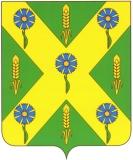    РОССИЙСКАЯ   ФЕДЕРАЦИЯ                                                            ОРЛОВСКАЯ   ОБЛАСТЬ                                 Новосильский районный Совет                              народных депутатов303500Орловская обл.г. Новосиль ул.К.Маркса 16                                                                                т.2-19-59                                                 Р Е Ш Е Н И Е         7 сентября  2018 года                                               № 124 -  РСО решении «О внесении изменений в Схему территориального планированияНовосильского района»      Руководствуясь п.4 ст.15  Федерального закона от 06.10.2003 года № 131-ФЗ "Об общих принципах организации местного самоуправления в Российской Федерации", Уставом  Новосильского района, Приказом Управления градостроительства, архитектуры и землеустройства Орловской области от 28.03.18 №01-22/20, Новосильский районный Совет народных депутатов  РЕШИЛ:       1. Принять  решение  «О внесении изменений  в Схему территориального планирования Новосильского района»».       2. Направить принятое решение главе Новосильского района для подписания и опубликования.       3. Контроль за исполнением принятого решения возложить на комиссию по законодательству и правовому регулированию.      Председатель Новосильского     районного Совета народных депутатов                                     К. В. ЛазаревРОССИЙСКАЯ   ФЕДЕРАЦИЯОРЛОВСКАЯ   ОБЛАСТЬ    Новосильский районный Совет                            народных депутатов303500Орловская обл. г. Новосиль ул.К.Маркса 16                                                                               т.2-19-59                                             Р Е Ш Е Н И Е  №  807 О внесении изменений в Схему территориального планированияНовосильского района       Принято районным Советом народных депутатов                   7 сентября  2018  года      Руководствуясь п.4 ст.15  Федерального закона от 06.10.2003 года № 131-ФЗ "Об общих принципах организации местного самоуправления в Российской Федерации", Уставом  Новосильского района, Приказом Управления градостроительства, архитектуры и землеустройства Орловской области от 28.03.18 №01-22/20, Новосильский районный Совет народных депутатов  РЕШИЛ:1. Утвердить внесение изменений в Схему территориального планирования Новосильского района в части отображения проектируемой сети газоснабжения и ГРПШ в д. Шейнский Мост.2. Решение вступает в силу с момента его принятия. Председатель Новосильского районного          Глава Новосильского района   Совета народных депутатов                                  ________________ К. В. Лазарев                          ______________А. И. Шалимов                                                                              «___»_____________2018 года	                      «___»_____________2018 года   Проект решенияРуководствуясь п.4 ст.15  Федерального закона от 06.10.2003 года № 131-ФЗ "Об общих принципах организации местного самоуправления в Российской Федерации", Уставом  Новосильского района, Приказом Управления градостроительства, архитектуры и землеустройства Орловской области от 28.03.18 №01-22/20, Новосильский районный  Совет народных депутатов  РЕШИЛ:1. Утвердить внесение изменений в Схему территориального планирования Новосильского района в части отображения проектируемой сети газоснабжения и ГРПШ д. Шейнский Мост.2. Решение вступает в силу с момента его принятия.Пояснительная записка к проекту решения «О внесении изменений в Схему территориального планирования Новосильского района в части отображения проектируемой сети газоснабжения и ГРПШ д. Шейнский Мост» Предлагаем рассмотреть вопрос о  внесении изменений в Схему территориального планирования Новосильского района в части отображения проектируемой сети газоснабжения и ГРПШ д. Шейнский Мост Управлением градостроительства, архитектуры и землеустройства Орловской области на основании обращения администрации Новосильского района, разработало проект внесения изменений в Схему территариального планирования Новосильского района Орловской области в части отображения сети газоснабжения и ГРПШ д. Шейнский Мост на основании Приказа Управления от 28.03.2018г №01-22/50 «О подготовке проектов внесения изменений в Схему территориального планирования Новосильского района Орловской области, Генеральные планы Прудовского сельского поселения и Зареченского сельского поселения Новосильского района Орловской области, Правила землепользования и застройки Зареченского сельского поселения».В целях реализации решения Комиссии по землепользованию и застройке Орловской области, руководствуюсь ст.20.21 Градостроительного кодекса РФ предлагаем утвердить внесения изменений в Схему территориального планирования Новосильского района Орловской области. Предлагается отобразить сети газоснабжения от существующего межпоселкового газопровода до д. Шейнский Мост. Об утверждении изменений в Схему территориального планирования Новосильского района